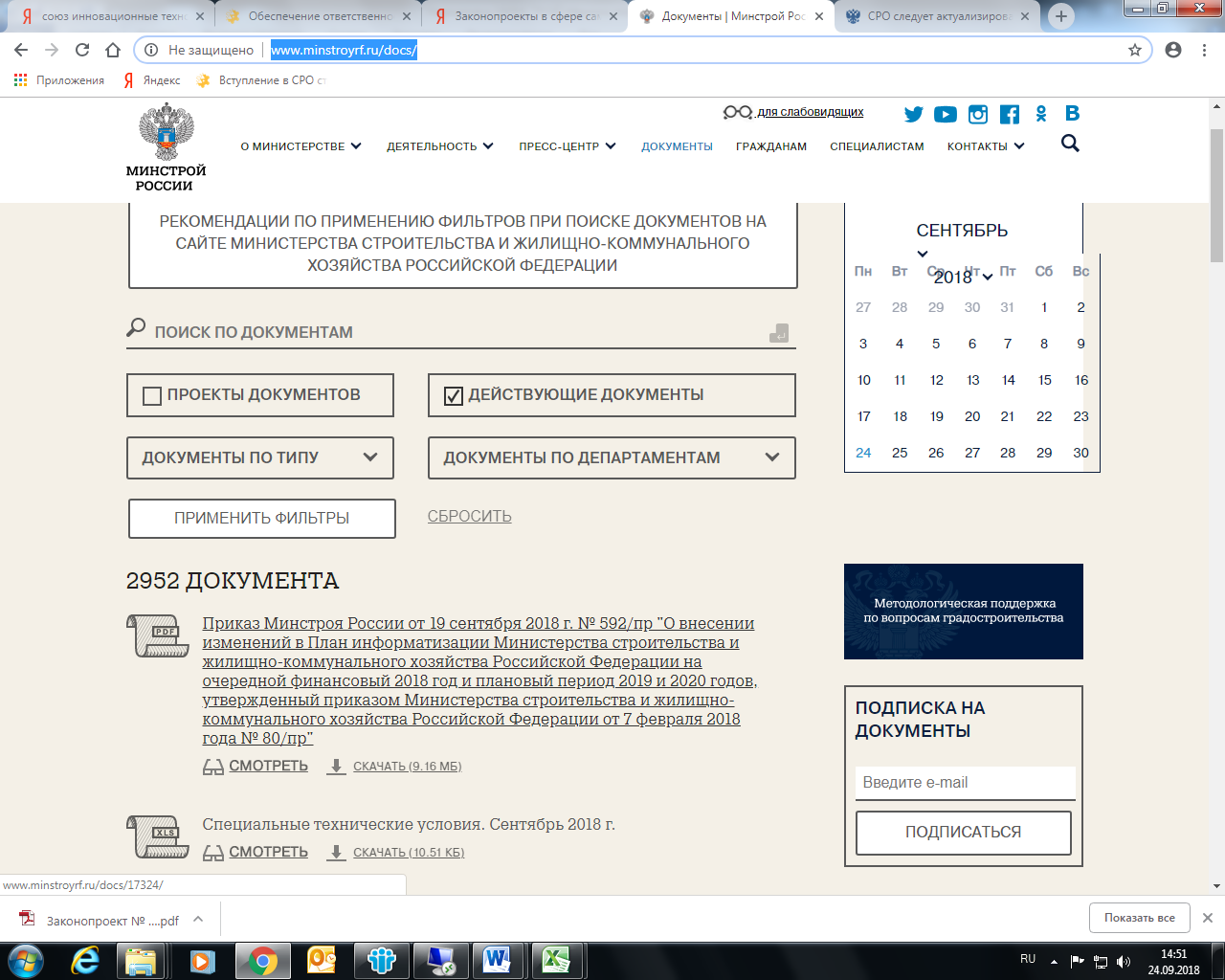 http://www.minstroyrf.ru/docs/ 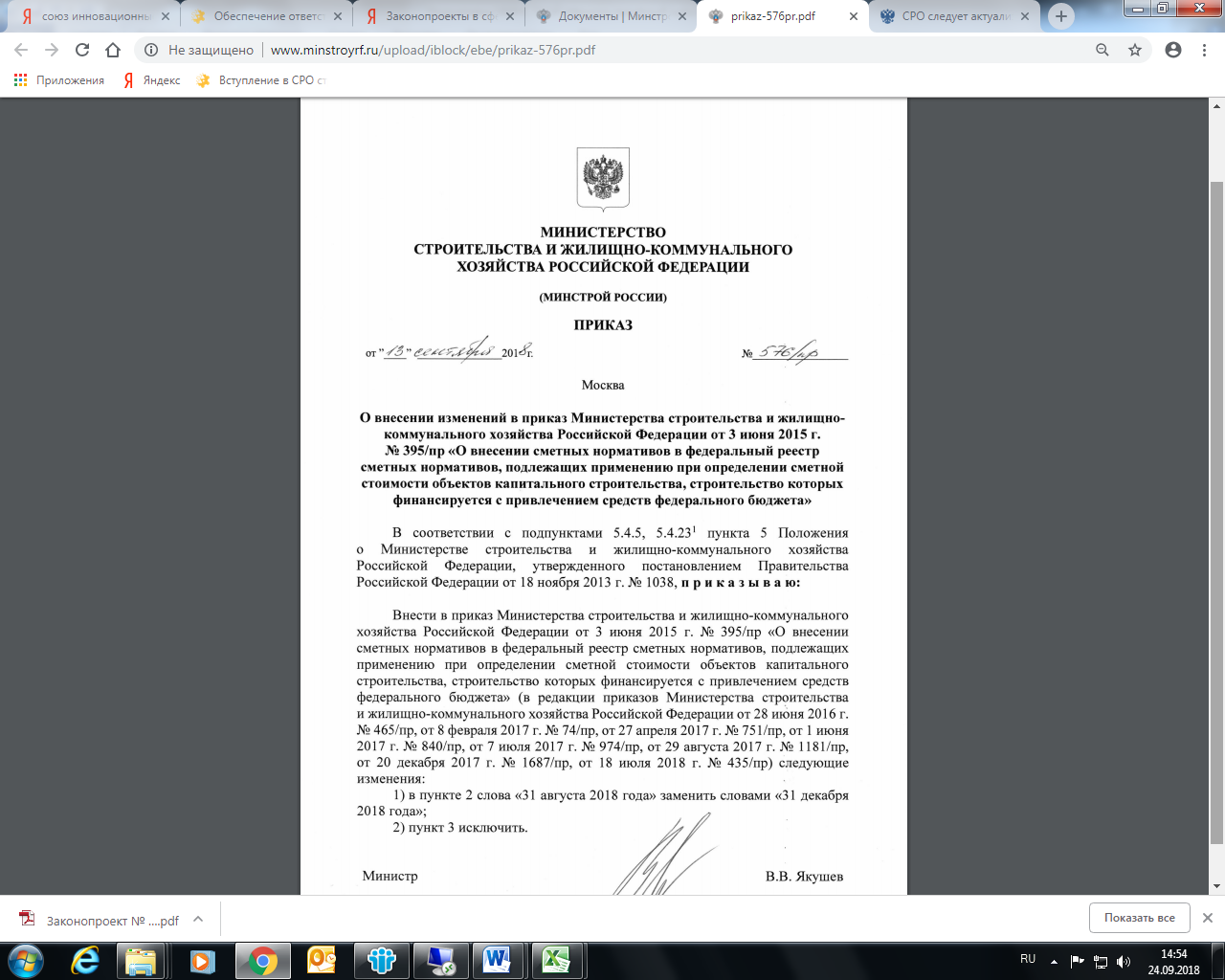 